Club organisateur : USI-Badminton									Juge-arbitre :     F. Transon au Gymnase de la Coudraye à Ingré (45)									N° autorisation : en cours Inscriptions à renvoyer avant le 23 février 2017ImpérativementSeules les inscriptions par courrier accompagnées du règlement seront prises en compte Nom du club : 		  Sigle : 	Adresse : 			  Code postal : 	  Ville : 	Nom du correspondant : 	  Tél : 	  Mail : 	Règlement à l’ordre de l’USI Badminton  -  Aucune inscription ne sera prise par téléphone ou mailPour des informations complémentaires : Luc : 06 30 75 18 77 ou  s.grangeron@wanadoo.fr  ou  Mickaëla : 06 75 99 23 64 ou legermickaela@yahoo.fr NomNomPrénomN° licenceclassementsSexePartenaire double(+ club si différent)Catégorieinscriptionde doublePartenaire Mixte(+ club si différent)Catégorieinscriptionde mixteMontantinscription10€/15€ (*)ExDubadFou123456A1-NC-P11HDurand AlainD123Dupont Anne (ABCD)D7-D815€12345678910(*) : 10€ pour un tableau et 15€ pour 2(*) : 10€ pour un tableau et 15€ pour 2(*) : 10€ pour un tableau et 15€ pour 2(*) : 10€ pour un tableau et 15€ pour 2(*) : 10€ pour un tableau et 15€ pour 2(*) : 10€ pour un tableau et 15€ pour 2(*) : 10€ pour un tableau et 15€ pour 2(*) : 10€ pour un tableau et 15€ pour 2TOTAL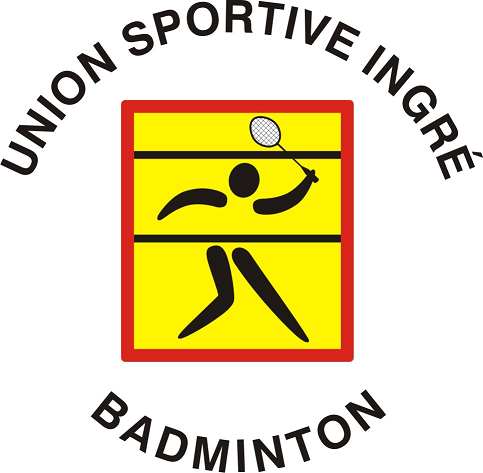 